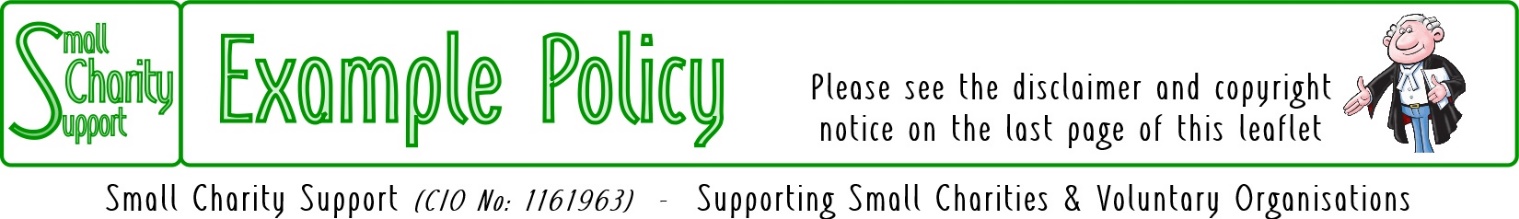 Last updated:  12-Apr-21Safe RecruitmentPolicyIntroductionThe purpose of this policy is to set out the minimum requirements of a recruitment process for employees of Small Charity Support that aims to:attract the best possible applicants to vacancies;deter prospective applicants who are unsuitable for work with children, young people, vulnerable adults or the elderly;identify and reject applicants who are unsuitable for work with children, young people, vulnerable adults or the elderly.Statutory RequirementsWhere there are some statutory requirements for the appointment of some staff in community and outreach centres, they must always be met, recognising that those requirements will change from time-to-time.Identification of RecruitersSubject to the availability of training, Small Charity Support will move towards a position in which at least one recruiter has successfully received accredited training in safe recruitment procedures.Inviting ApplicationsAdvertisements for posts – whether in newspapers, journals or on-line – will include the statement:“Small Charity Support is committed to safeguarding children, young people, vulnerable adults and the elderly.   All postholders are subject to a satisfactory DSB (Disclosure & Barring Service) check where appropriate.”Prospective applicants will, as a minimum, be supplied with or given access to (eg: on Small Charity Support's internet web site) the following:job description and person specification;Small Charity Support’s safeguarding policies;Small Charity Support’s safe recruitment policy;the selection procedure for the post.All applications must be in writing (either on paper or by e-mail).Short-listing and ReferencesShort-listing of candidates will be against the person specification for the post.Where possible, references will be taken up before the selection stage, so that any discrepancies can be probed during the selection stage.References will be sought directly from the referee.
References or testimonials provided by the candidate will never be accepted.Where necessary, referees will be contacted by telephone or e-mail in order to clarify any anomalies or discrepancies.   A detailed written note will be kept of such exchanges.Where necessary, previous employers who have not been named as referees will be contacted in order to clarify any anomalies or discrepancies.   A detailed written note will be kept of such exchanges.Referees will always be asked specific questions about:the candidate’s suitability for working with children, young people, vulnerable adults or the elderly;any disciplinary warnings, including time-expired warnings, that relate to the safeguarding of children, young people, vulnerable adults or the elderly;the candidate’s suitability for this post.The Selection ProcessSelection techniques will be determined by the nature and duties of the vacant post, but all vacancies will require an interview of short-listed candidates.Interviews will always be face-to-face.   Telephone interviews may be used at the short-listing stage but will not be a substitute for a face-to-face interview (which may be via visual electronic link).Candidates will always be required:to explain satisfactorily any gaps in employment;to explain satisfactorily any anomalies or discrepancies in the information available to recruiters;to declare any information that is likely to appear on a DSB (Disclosure & Barring Service) check;to demonstrate their capacity to safeguard and protect the welfare of children, young people, vulnerable adults and the elderly where appropriate.Employment ChecksAll successful applicants are required:to provide proof of identity;to complete a DSB (Disclosure & Barring Service) check and receive satisfactory clearance as appropriate;to provide actual certificates of qualifications;to complete a confidential health questionnaire;to provide proof of eligibility to live and work in the UK.InductionAll staff who are new to Small Charity Support will receive induction training that will include Small Charity Support’s safeguarding policies and guidance on safe working practices.Regular meetings will be held during the first 3 months of employment between the new employee(s) and the appropriate manager(s).Change Record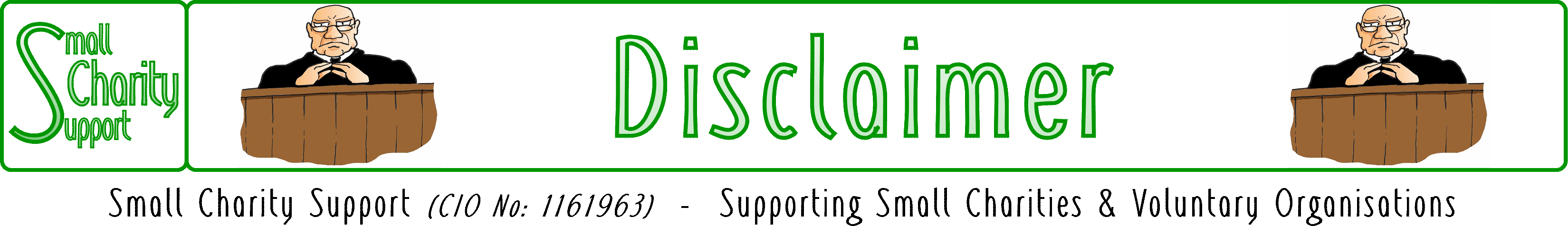 While it is Small Charity Support’s intention to provide you
with the best possible support and information as we are able,
it is important that you read and give due consideration
to the following notices.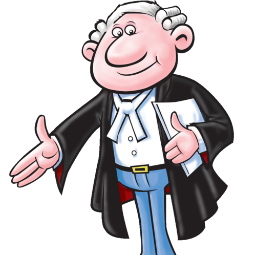 The information contained in this leaflet is provided in summary form and is made available for general information purposes only.   It has not been prepared with your specific needs in mind and is not advice of any kind (whether legal, financial, or otherwise). Please take the time to check the information in this leaflet is suited to your specific circumstances and if you are making any important decisions, such as on financial, legal or tax matters, you should consult a qualified professional adviser who can provide specific advice based on your position. Small Charity Support does not assume any liability or responsibility to any person or entity for the information contained in this leaflet and you should not rely on any information contained in this leaflet.   Small Charity Support makes no representation as to, and does not assume any responsibility for, the accuracy, completeness or relevance of the information contained in this leaflet. Please make sure that any sites you link to from this leaflet (or on our website) are appropriate to you, as we do not endorse such websites and have no control over their contents or how (or if) that site operates.   Any links or references in this leaflet to a company, entity, service or product does not, in any way, imply an endorsement.© 2021  Small Charity Support
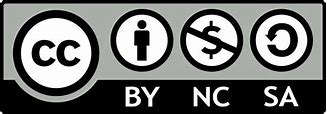 This leaflet is made available to charities and not-for-profit organisations under a
Creative Commons  Attributable – Non Commercial – Share Alike  International 4.0 LicenseThat license lets you remix, adapt, and build upon this material non-commercially, as long as you credit Small Charity Support and license your new creations under the identical terms.Date of Change:Changed By:Comments:dd/mm/yyXXPolicy approved by the Trustees